ПРОЕКТ 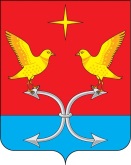 КОРСАКОВСКИЙ СЕЛЬСКИЙ СОВЕТ НАРОДНЫХ ДЕПУТАТОВКОРСАКОВСКОГО РАЙОНА ОРЛОВСКОЙ ОБЛАСТИРЕШЕНИЕ___________2021 года                                                                              № ___/1С. КорсаковоОб утверждении Положения о реализации инициативных проектов на территории Корсаковского сельского поселения.Принято Корсаковским сельским Советом народных депутатов:В соответствии с Федеральным законом от 06 октября 2003 года          № 131-ФЗ «Об общих принципах организации местного самоуправления в Российской Федерации», Уставом Корсаковского  сельского поселения, Корсаковский  сельский Совет народных депутатов РЕШИЛ:1. Утвердить прилагаемое Положение о реализации инициативных проектов на территории Корсаковского сельского поселения, согласно приложению.          2.  Настоящее решение  обнародовать в установленном порядке                      и разместить на официальном  сайте администрации Корсаковского района (www.корсаково57.рф). Глава сельского поселения                                                                   А. А. СавинКОРСАКОВСКИЙ  СЕЛЬСКИЙ СОВЕТ НАРОДНЫХ ДЕПУТАТОВКОРСАКОВСКОГО РАЙОНА ОРЛОВСКОЙ ОБЛАСТИРЕШЕНИЕ№ __  ______2021 года                                                                               С. КорсаковоПринято на  __ заседанииКорсаковского сельскогоСовета народных депутатов Об утверждении Положения о реализации инициативных проектов на территории Корсаковского сельского поселения.В соответствии с Федеральным законом от 06 октября 2003 года          № 131-ФЗ «Об общих принципах организации местного самоуправления в Российской Федерации», Уставом Корсаковского сельского поселения, Корсаковский  сельский Совет народных депутатов РЕШИЛ:1. Утвердить прилагаемое Положение о реализации инициативных проектов на территории Корсаковского  сельского поселения, согласно приложению.          2.  Направить настоящее решение главе сельского поселения                         для подписания и обнародования.Председатель сельского Совета                                                      А. А. СавинПриложение  к решению Корсаковского  сельского Совета народных депутатовКорсаковского района Орловской области                                                                                   от _____ г. № ___/1Положение о реализации инициативных проектов на территории Корсаковского  сельского поселения1. Общие положения1.1. Настоящее Положение разработано в соответствии с Федеральным законом от 6 октября 2003 года № 131-ФЗ «Об общих принципах организации местного самоуправления в Российской Федерации, Уставом  Корсаковского  сельского поселения и определяет:1) часть территории муниципального образования, на которой могут реализовываться инициативные проекты;2) порядок выдвижения, обсуждения, внесения, рассмотрения инициативных проектов;3) порядок формирования и деятельности комиссии, уполномоченной проводить конкурсный отбор инициативных проектов;4) порядок проведения конкурсного отбора инициативных проектов;5) отдельные вопросы реализации инициативных проектов;6) порядок расчета и возврата сумм инициативных платежей, необходимых для реализации инициативных проектов и подлежащих возврату лицам (в том числе организациям), осуществившим их перечисление в бюджет Корсаковского сельского поселения (далее – муниципальное образование). Под инициативными платежами в настоящем Положении понимаются денежные средства граждан, индивидуальных предпринимателей и образованных в соответствии с законодательством Российской Федерации юридических лиц, уплачиваемые на добровольной основе и зачисляемые в соответствии с Бюджетным кодексом Российской Федерации в бюджет муниципального образования в целях реализации конкретных инициативных проектов.1.2. Инициативные проекты вносятся в администрацию муниципального образования и осуществляются в целях реализации мероприятий, имеющих приоритетное значение для жителей муниципального образования или его части, по решению вопросов местного значения или иных вопросов, право решения которых предоставлено органам местного самоуправления муниципального образования.1.3. Частями территории муниципального образования, на которой могут реализовываться инициативные проекты, являются территории улиц, дворов, дворовые территории многоквартирных домов, территории общего пользования.Под дворовой территорией многоквартирных домов понимается территория, прилегающая к одному или нескольким многоквартирным домам и (или) домовладениям индивидуальных жилых домов, находящихся на дворовой территории многоквартирных домов или по периметру такой дворовой  территории, с расположенными на ней объектами, предназначенными для обслуживания и эксплуатации многоквартирных домов, и элементами благоустройства этой территории.2. Порядок выдвижения, внесения инициативных проектов, порядок рассмотрения администрацией муниципального образования инициативных проектов2.1. С выдвижением (инициативой о внесении) инициативного проекта вправе выступить инициативная группа численностью не менее --- граждан, достигших шестнадцатилетнего возраста и проживающих на территории муниципального образования, органы территориального общественного самоуправления, общественные советы, староста сельского населенного пункта, некоммерческая организация, осуществляющая деятельность не территории муниципального образования (далее – инициаторы проекта).2.2. Инициативный проект должен содержать следующие сведения:1) часть территории муниципального образования, на которой предполагается реализация инициативного проекта с указанием названия соответствующего населенного пункта, адреса (адресов) части территории муниципального образования и (или) иного описания местоположения части территории муниципального образования, позволяющего идентифицировать границы соответствующей части территории муниципального образования;2) описание проблемы, решение которой имеет приоритетное значение для жителей муниципального образования или его части;3) обоснование предложений по решению указанной проблемы                        с указанием действий, необходимых для реализации инициативного проекта, объекта (объектов), который (которые) предлагается создать (реконструировать, отремонтировать) в случае создания (реконструкции, ремонта) объекта (объектов);4) описание ожидаемого результата (ожидаемых результатов) реализации инициативного проекта;5) предварительный расчет необходимых расходов на реализацию инициативного проекта;6) планируемые сроки реализации инициативного проекта;7) сведения о планируемом объеме инициативных платежей                             и возможных источниках их перечисления в бюджет муниципального образования (в случае планирования внесения инициативных платежей);8) сведения о планируемом (возможном) имущественном участии заинтересованных лиц в реализации инициативного проекта с указанием конкретных видов имущества, которые предполагается использовать при реализации инициативного проекта и источников его получения и (или) использования (в случае планирования имущественного участия заинтересованных лиц в реализации инициативного проекта);9) сведения о планируемом (возможном) трудовом участии заинтересованных лиц в реализации инициативного проекта с указанием конкретных видов работ, которые предполагается выполнить при реализации инициативного проекта, и лиц, которые предположительно будут                           их выполнять (в случае планирования трудового участия заинтересованных лиц в реализации инициативного проекта);10) указание на объем средств бюджета муниципального образования в случае, если предполагается использование этих средств на реализацию инициативного проекта, за исключением планируемого объема инициативных платежей;11) количество квартир в многоквартирных домах, и (или) домовладений индивидуальных жилых домов, находящихся по периметру дворовой территории, в случае если реализация инициативного проекта предполагается на дворовой территории;12) количество потенциальных благополучателей (определяется по количеству соответствующих квартир многоквартирных домов                            и домовладений), поддержавших реализацию инициативного проекта в случае, если реализация инициативного проекта предполагается на дворовой    территории;13) предложения по последующему содержанию создаваемого (реконструируемого, ремонтируемого) объекта (объектов) в случае, если                   в рамках реализации инициативного проекта предполагается создание (реконструкция, ремонт) объекта (объектов).В случае выдвижения инициативного проекта инициативной группой, состоящей из граждан, достигших шестнадцатилетнего возраста и проживающих на территории муниципального образования, или старостой сельского населенного пункта инициативный проект должен быть подписан соответственно каждым членом инициативной группы, старостой сельского населенного пункта.В случае выдвижения инициативного проекта органом территориального общественного самоуправлении, некоммерческой организацией или общественным советом инициативный проект должен быть пописан  соответственно руководителем органа территориального общественного самоуправления, некоммерческой организации или председателем общественного совета.2.3. Инициативный проект до его внесения в администрацию муниципального образования подлежит рассмотрению на собрании или конференции граждан, в том числе на собрании или конференции граждан по вопросам осуществления территориального общественного самоуправления, в целях:     1) обсуждения инициативного проекта;   2) определения его соответствия интересам жителей муниципального образования или его части;   3) целесообразности реализации инициативного проекта;   4) принятия соответственно собранием или конференцией граждан решения о поддержке инициативного проекта.При этом возможно рассмотрение нескольких инициативных проектов на одном собрании или на одной конференции граждан.2.4. Мнение граждан по вопросу о поддержке инициативного проекта может быть выявлено также путем опроса граждан, сбора их подписей.В опросе граждан по вопросу выявления мнения граждан о поддержке инициативного проекта вправе участвовать граждане, достигшие шестнадцатилетнего возраста и проживающие на территории муниципального образования (его части), на которой предлагается реализовать инициативный проект.2.5. Для проведения опроса граждан может использоваться официальный сайт администрации Корсаковского района (www.корсаково57.рф) в информационно-телекоммуникационной сети «Интернет». В этом случае должна быть обеспечена идентификация участников опроса в целях соблюдения положения абзаца второго пункта               2.4 настоящего Положения.2.6. После проведения обсуждения инициативного проекта                              в соответствии с пунктами 2.3 - 2.5  настоящего Положения инициаторы  проекта при внесении (представлении) инициативного проекта                                 в администрацию муниципального образования прикладывают к нему соответственно протокол собрания или конференции граждан, результаты опроса граждан (в случае его проведения) и (или) подписные листы, подтверждающие поддержку инициативного проекта жителями муниципального образования или его части (в случае сбора подписей). Администрация муниципального образования регистрирует инициативный проект в день его внесения (представления) и выдает соответствующую расписку в получении инициативного проекта инициаторам проекта.2.7.  Информация о внесении инициативного проекта в администрацию муниципального образования подлежит опубликованию (обнародованию)                и размещению на официальном сайте администрации Корсаковского района (www.корсаково57.рф) в информационно-телекоммуникационной сети «Интернет» в течение трех рабочих дней со дня внесения инициативного проекта в администрацию муниципального образования и должна содержать сведения, указанные в пункте 2.2 настоящего Положения, а также                           об инициаторах проекта. Одновременно граждане информируются                            о возможности представления в администрацию муниципального образования своих замечаний и предложений по инициативному проекту с указанием срока их представления, который не может составлять менее пяти рабочих дней. Свои замечания и предложения вправе направлять жители муниципального образования, достигшие шестнадцатилетнего возраста. В сельском населенном пункте указанная информация может доводиться до сведения граждан старостой сельского населенного пункта.2.8. Инициативный проект подлежит обязательному рассмотрению администрацией муниципального образования в течение 30 дней со дня его внесения. Администрация муниципального образования по  результатам рассмотрения инициативного проекта принимает одно из следующих решений:1) поддержать инициативный проект и продолжить работу над ним                   в пределах бюджетных ассигнований, предусмотренных решением                            о бюджете муниципального образования, на соответствующие цели и (или)                 в соответствии с порядком составления и рассмотрения проекта бюджета муниципального образования (внесения изменений в решение о бюджете муниципального образования);2) отказать в поддержке инициативного проекта и вернуть его инициаторам проекта с указанием причин отказа в поддержке инициативного проекта.Администрация муниципального образования в течение 3 рабочих дней со дня внесения инициативного проекта принимает решение об организации проведения конкурсного отбора инициативных проектов в случае, если                    в администрацию муниципального образования внесено несколько инициативных проектов, в том числе с описанием аналогичных                               по содержанию приоритетных проблем. По итогам конкурсного отбора администрация муниципального образования в течение 30 дней                                   со дня внесения инициативного проекта обязана принять решение, предусмотренное подпунктом 1 настоящего пункта, или решение                             в соответствии с подпунктом 2 настоящего пункта и подпунктом 6 пункта    2.9 настоящего Положения.2.9. Администрация муниципального образования принимает решение об отказе в поддержке инициативного проекта в одном из следующих случаев:1) несоблюдение установленного порядка внесения инициативного проекта и его рассмотрения;2) несоответствие инициативного проекта требованиям федеральных законов и иных нормативных правовых актов Российской Федерации, законов и иных нормативных правовых актов области, Уставу муниципального образования;3) невозможность реализации инициативного проекта ввиду отсутствия у органов местного самоуправления необходимых полномочий и прав;4) отсутствие средств бюджета муниципального образования в объеме средств, необходимом для реализации инициативного проекта, источником формирования которых не являются инициативные платежи;5) наличие возможности решения описанной в инициативном проекте проблемы более эффективным способом;6) признание инициативного проекта не прошедшим конкурсный отбор.2.10.  Местная администрация вправе, а в случае, предусмотренном подпунктом 5 пункта 2.9 настоящего Положения, обязана предложить инициаторам проекта совместно доработать инициативный проект, а также рекомендовать представить его на рассмотрение органа местного самоуправления иного муниципального образования или государственного органа в соответствии с их компетенцией.2.11.  О принятом в соответствии с пунктом 2.8 настоящего Положения решении администрации муниципального образования письмом уведомляет инициаторов проекта в течение 3 рабочих дней со дня принятия такого решения.2.12. В случае принятия администрацией муниципального образования решения об организации проведения конкурсного отбора инициативных проектов (в случае, если в администрацию муниципального образования внесено несколько инициативных проектов, в том числе с описанием аналогичных по содержанию приоритетных проблем) администрация муниципального  образования направляет соответствующий инициативный проект ( инициативные проекты) в комиссию, предусмотренную пунктом 3.2 настоящего Положения, в течение 3 рабочих дней со дня принятия указанного в настоящем пункте решения.2.13. В случае поддержки инициативного проекта и продолжения работы над ним в пределах бюджетных ассигнований, предусмотренных решением о бюджете муниципального образования, на соответствующие цели и (или) в соответствии с порядком составления и рассмотрения проекта бюджета муниципального образования (внесения изменений в решение                    о бюджете муниципального образования) администрация муниципального образования уведомляет инициаторов проекта о принимаемых                          в соответствии с бюджетным законодательством Российской Федерации решениях органов местного самоуправления, связанных с реализацией инициативного проекта, в течение 5 рабочих дней со дня принятия таких решений.2.14. Информация о рассмотрении инициативного проекта администрацией муниципального образования, включающая сведения, указанные в пункте2.2. настоящего Положения, сведения об инициаторах проекта и решении, принятом администрацией муниципального образования в соответствии с пунктом 2.8 настоящего Положения, подлежит опубликованию (обнародованию) в печатном средстве массовой информации, являющемся источником официального опубликования муниципальных правовых актов муниципального образования,                               и размещению на официальном   сайте администрации Корсаковского района (www.корсаково57.рф) в информационно-телекоммуникационной сети «Интернет».В сельском населенном пункте указанная информация может доводиться до сведения граждан старостой сельского населенного пункта.3. Порядок проведения конкурсного отбора инициативных проектов3.1. В случае если в администрацию муниципального образования внесено несколько инициативных проектов, в том числе с описанием аналогичных по содержанию приоритетных проблем, администрация муниципального  образования организует проведение конкурсного отбора и информирует об этом инициаторов проекта.3.2. Проведение конкурсного отбора инициативных проектов возлагается на комиссию по проведению конкурсного отбора инициативных проектов (далее – конкурсная комиссия).Состав конкурсной комиссии формируется местной администрацией и утверждается её постановлением. При этом половина от общего числа членов конкурсной комиссии должна быть назначена на основе предложений представительного органа муниципального образования.Конкурсную комиссию возглавляет глава муниципального образования или  его заместитель.В состав конкурсной комиссии могут быть включены представители некоммерческих организаций (по согласованию с ними).Число членов конкурсной комиссии должно составлять не менее                          5 человек.3.3. Инициаторам проекта и  их представителям при проведении конкурсного отбора должна обеспечиваться возможность участия в рассмотрении конкурсной комиссией инициативных проектов и изложения своих позиций  по ним.3.4. Конкурсная комиссия в своей деятельности руководствуется Конституцией Российской Федерации, федеральными законами и иными нормативными правовыми актами области, Уставом муниципального образования, а также настоящим Положением.3.5. Задачами конкурсной комиссии являются проведение конкурсного отбора инициативных проектов и определение победившего (победивших) инициативного проекта (инициативных проектов) (далее соответственно – конкурс и победители конкурса) для последующего представления бюджетных ассигнований, предусмотренных решением о бюджете муниципального образования, в целях реализации победившего (победивших) инициативного  проекта (инициативных проектов).3.6. Основными функциями конкурсной комиссии являются:1) рассмотрение и оценка представленных для участия в конкурсе инициативных проектов  в соответствии с предусмотренными пунктами   3.20 – 3.26 настоящего Положения  критериями конкурсного отбора инициативных проектов;2) определение победителей конкурса.3.7. Основной формой работы конкурсной комиссии являются заседания конкурсной комиссии. О дате и времени заседания конкурсной комиссии                 её члены уведомляются не позднее, чем за 5 рабочих дней до его проведения.Заседания конкурсной комиссии проводятся не позднее 15 дней со дня поступления в неё инициативных проектов, подлежащих рассмотрению конкурсной комиссией, с соблюдением предусмотренного абзацем первым  пункта  2.8 настоящего Положения срока рассмотрения администрацией муниципального образования каждого инициативного проекта.3.8. Конкурсная комиссия состоит из председателя конкурсной комиссии, заместителя председателя конкурсной комиссии, секретаря конкурсной комиссии и иных членов конкурсной комиссии.3.9. Председатель конкурсной комиссии:1) организует работу конкурсной комиссии;2) председательствует на заседаниях конкурсной комиссии;3) определяет время, место и дату заседания конкурсной комиссии;4) дает поручения заместителю председателя конкурсной комиссии, секретарю конкурсной комиссии и иным членам конкурсной комиссии;5) осуществляет контроль за реализацией принятых конкурсной комиссией решений.3.10. В случае отсутствия председателя конкурсной комиссии его полномочия осуществляет заместитель председателя конкурсной комиссии.3.11. Секретарь конкурсной комиссии:1) подготавливает материалы  к заседанию конкурсной комиссии;2) информирует членов конкурсной комиссии о дате, времени и месте проведения заседания конкурсной комиссии;3) ведет и оформляет протоколы заседаний конкурсной комиссии;4) по поручению председателя конкурсной комиссии осуществляет иные функции по организационно-техническому и информационно-аналитическому  обеспечению деятельности конкурсной комиссии.3.12. Члены конкурсной комиссии участвуют в заседаниях конкурсной  комиссии и принятии решений.3.13. По итогам заседания конкурсной комиссией принимается решение об определении победителей конкурса.3.14. Решения конкурсной комиссии принимаются путем проведения  открытого голосования большинством голосов присутствующих на заседании членов конкурсной комиссии. В случае равенства голосов голос  председательствующего на заседании конкурсной комиссии является решающим.3.15. Решение конкурсной комиссии  считается правомочным, если  на заседании конкурсной комиссии присутствует не менее половины ее членов.  Передача (делегирование) голосов членов конкурсной комиссии другому лицу не допускается. Замена членов конкурсной комиссии производится путем внесения изменений в постановление администрации муниципального образования, утверждающее состав конкурсной комиссии.3.16. Решение конкурсной комиссии в срок не позднее пяти рабочих дней  с даты его принятия оформляется  протоколом заседания конкурсной комиссии, который подписывается председательствующим на данном заседании конкурсной комиссии.3.17.  В протоколе заседания конкурсной комиссии указываются дата, время, место проведения заседания конкурсной комиссии, повестка дня, состав присутствующих членов конкурсной комиссии, принятые мотивированные решения по каждому вопросу, результаты голосования.3.18. Организационное обеспечение деятельности конкурсной комиссии осуществляет администрация муниципального образования.3.19. Критериями конкурсного отбора  инициативных проектов являются:1) доля участия  средств населения (фактических и (или) юридических лиц) в финансировании реализации инициативного проекта, определяемая как доля  планируемого объема инициативных платежей от общей  планируемой стоимости реализации инициативного проекта;2) планируемое имущественное и (или) трудовое участие заинтересованных лиц в реализации инициативного проекта;3) площадь территории инициативного проекта с учетом количества потенциальных благополучателей от его реализации;4) доля потенциальных благополучателей из целевой группы (группы  благополучателей, состоящей из одного представителя от каждой квартиры, находящейся в многоквартирном доме, одного представителя от каждого домовладения в индивидуальных жилых домах, находящихся на дворовой  территории многоквартирных домов или по периметру такой дворовой  территории), поддержавших реализацию инициативного проекта. Предусмотренный настоящим подпунктом критерий конкурсного отбора применяется исключительно в целях инициативных проектов, реализуемых на дворовых территориях многоквартирных домов;5) поддержка граждан, достигших шестнадцатилетнего возраста                           и проживающих на территории муниципального образования (его части), н а которой предлагается реализовать инициативный проект, в случае если два или  более инициативных проекта набрали равное количество баллов по результатам  конкурсного отбора, но средства бюджета муниципального образования могут быть представлены лишь на реализацию одного инициативного проекта;6) время представления (внесения) в администрацию муниципального образования инициативного проекта в случае если два или более  инициативных  проекта набрали равное количество баллов по результатам конкурсного отбора, но средства бюджета муниципального образования могут быть предоставлены лишь на реализацию одного инициативного проекта, и при этом равное количество граждан, достигших  шестнадцатилетнего возраста и проживающих на  территории муниципального образования (его части), на которой предлагается  реализовать инициативный проект, поддержали реализацию инициативного проекта при его обсуждении.4. Реализация инициативных проектов4.1. Источником финансового обеспечения реализации инициативных проектов являются предусмотренные решением о бюджете муниципального образования бюджетные ассигнования на реализацию инициативных проектов, формируемые, в том числе с учетом объемов инициативных платежей.Реализация инициативных проектов может обеспечиваться также в форме добровольного имущественного и (или) трудового участия заинтересованных лиц.4.2. Расходование средств, предусмотренных решением о бюджете  муниципального образования на реализацию инициативных проектов, осуществляется в соответствии с бюджетным законодательством Российской  Федерации.4.3. Инициаторы проекта, другие граждане, проживающие на территории  муниципального образования, уполномоченные собранием или конференцией граждан, а также иные лица, определяемые законодательством Российской  Федерации, вправе осуществлять общественный контроль за реализацией  инициативного проекта в формах, не противоречащих законодательству  Российской  Федерации.4.4. Информация о ходе реализации инициативного проекта, в том числе  об использовании денежных средств, об имущественном и (или) трудовом  участии заинтересованных в его реализации лиц, отчет администрации муниципального образования об итогах реализации инициативного проекта подлежат опубликованию (обнародованию)  в печатном средстве массовой информации, являющемся источником официального опубликования муниципальных правовых актов муниципального образования, и размещению на официальном   сайте администрации Корсаковского района (www.корсаково57.рф)  в информационно-телекоммуникационной сети «Интернет».Отчет администрации муниципального образования об итогах реализации инициативного проекта подлежит опубликованию                          (обнародованию)  и размещению на официальном сайте в течение                 30 календарных дней со дня  завершения реализации инициативного проекта. Данный отчет в обязательном порядке должен содержать:часть территории муниципального образования, на котором был реализован проект с указанием названия соответствующего населенного пункта, адреса (адресов) части территории муниципального образования и (или) иного описания местоположения части территории муниципального образования, позволяющего идентифицировать границы  соответствующей части территории муниципального образования;описание действий, которые были совершены при реализации инициативного проекта, в том числе указание объекта (объектов), который (которые) был создан (реконструирован, отремонтирован) при реализации инициативного проекта в случае создания (реконструкции, ремонта) объекта (объектов);объем средств бюджета муниципального образования, которые были израсходованы на реализацию инициативного проекта;общий размер внесенных инициативных платежей (в случае  внесения инициативных платежей);сведения об имущественном участии заинтересованных лиц                    в реализации инициативного проекта (в случае имущественного участия заинтересованных лиц в реализации инициативного проекта);сведения о трудовом участии заинтересованных лиц в реализации инициативного проекта (в случае трудового участия заинтересованных лиц               в реализации инициативного проекта). Под завершением реализации инициативного проекта понимается  завершение выполнения всех действий, необходимых для реализации  инициативного проекта и предусмотренных инициативным проектом                       в соответствии с подпунктом 3 пункта 2.2 настоящего Положения.В сельском населенном пункте указанная в настоящем пункте информация может доводиться до сведения граждан старостой сельского населенного пункта.4.5. В случае если инициативный проект не был реализован, инициативные платежи подлежат возврату лицам (в том числе организациям), осуществляющим их перечисление в бюджет муниципального образования. В случае образования по итогам реализации инициативного проекта остатка инициативных платежей не использованных в целях реализации инициативного проекта, указанные платежи подлежат возврату лицам (в том числе организациям), осуществляющим                               их перечисление в бюджет муниципального образования.При остатке  инициативных платежей, не использованных в целях реализации инициативного проекта, возврат средств осуществляется пропорционально общим суммам внесенных инициативных платежей  конкретными лицами (в том числе организациями) в пределах неиспользованной для реализации инициативного проекта суммы инициативных платежей. В случае необходимости уплаты комиссии, взимаемой при перечислении возвращаемых средств, данная комиссия вычитается из возвращаемых средств.Предусмотренные настоящим пунктом средства перечисляются  соответствующим лицам (в том числе организациям) по имеющимся                           в распоряжении администрации муниципального образования банковским реквизитам  указанных лиц в течение 10 рабочих дней со дня, когда администрации муниципального образования стало известно, что инициативный проект не может быть реализован, либо в течение 10 рабочих дней со дня  завершения реализации инициативного проекта при экономии инициативных платежей, направленных на реализацию инициативного проекта.   